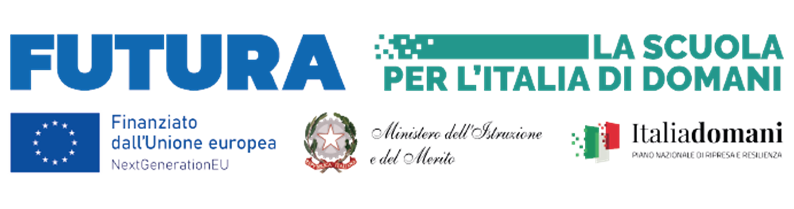 ALLEGATO A – ISTANZA DI PARTECIPAZIONEAl Dirigente Scolastico dell’I.C. “Italo Calvino”CataniaOggetto: PNRR - Missione 4: Istruzione e Ricerca - Componente 1 – Potenziamento dell’offerta dei servizi di istruzione: dagli asili nido alle Università - Investimento 2.1: Didattica digitale integrata e formazione del personale scolastico sulla trasformazione digitale - “Poli formativi per la transizione digitale delle scuole”. Avviso pubblico per la creazione di un albo di Associazioni del terzo settore, Imprese Sociali, Cooperative Sociali per attività di collaborazione per la formazione del personale scolastico alla transizione digitale._l_ sottoscritt________________________________nat_ a __________________il ____________ residente a ______________________________prov._____ nazionalità______________________codice fiscale__________________________ nella qualità di legale rappresentante di______________________________________________________________________________ Codice fiscale Ente_____________________________ P.I.________________________________recapiti telefonici______________________________ indirizzo e.mail_______________________Sito web (link)____________________________________________________________________ CHIEDEl’inserimento nell’albo Associazioni del terzo settore, Imprese Sociali, Cooperative Sociali per attività di collaborazione a co-progettare e a cooperare, a titolo oneroso, con l’istituto Comprensivo “Italo Calvino” per la realizzazione di percorsi nazionali di formazione alla transizione digitale e per la diffusione della didattica digitale integrata, erogati con modalità e strumenti innovativi in favore del personale scolastico nonché per la realizzazione di video tutorial e attività di promozione e pubblicità del piano di formazione promosso dal MIM con le risorse del PNRR.Lì,                                                                                                          FIRMA